§225.  Director; powers and dutiesThe Director of the Maine-Canadian Legislative Advisory Office shall:  [PL 1977, c. 605, §1 (NEW).]1.  Recommend ways to strengthen regional cooperation.  Recommend to the Legislature methods of strengthening all areas of regional cooperation with Canada;[PL 1977, c. 605, §1 (NEW).]2.  Study and evaluate existing activities.  Study and evaluate existing activities in the State on both the governmental and private levels involving cooperation with Canada, and particularly with the Provinces of Quebec, New Brunswick, Nova Scotia, Newfoundland and Prince Edward Island;[PL 1977, c. 605, §1 (NEW).]3.  Determine new areas for cooperation.  Determine new areas for fruitful regional cooperation, with particular attention to the potential for social betterment, economic growth, improved natural resource utilization and management and the enhancement of the environment;[PL 1977, c. 605, §1 (NEW).]4.  Encourage exchanges.  Encourage and assist economic, governmental, cultural and educational exchanges and other modes of improved contact with Canada;[PL 1977, c. 605, §1 (NEW).]5.  Disseminate information. [PL 1987, c. 884, Pt. C, §1 (RP).]6.  Administer certain funds.  Administer those funds which may be available to it for the purposes of assisting in the development of improved relations and cooperation both between Maine and Canada, especially between the Legislature of Maine and the legislative bodies of Canada.The director shall administer the funds and pay the necessary expenses for the New England and Eastern Canada Legislative Commission.[PL 1985, c. 775, §2 (AMD).]SECTION HISTORYPL 1977, c. 605, §1 (NEW). PL 1985, c. 775, §2 (AMD). PL 1987, c. 884, §C1 (AMD). The State of Maine claims a copyright in its codified statutes. If you intend to republish this material, we require that you include the following disclaimer in your publication:All copyrights and other rights to statutory text are reserved by the State of Maine. The text included in this publication reflects changes made through the First Regular and First Special Session of the 131st Maine Legislature and is current through November 1, 2023
                    . The text is subject to change without notice. It is a version that has not been officially certified by the Secretary of State. Refer to the Maine Revised Statutes Annotated and supplements for certified text.
                The Office of the Revisor of Statutes also requests that you send us one copy of any statutory publication you may produce. Our goal is not to restrict publishing activity, but to keep track of who is publishing what, to identify any needless duplication and to preserve the State's copyright rights.PLEASE NOTE: The Revisor's Office cannot perform research for or provide legal advice or interpretation of Maine law to the public. If you need legal assistance, please contact a qualified attorney.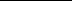 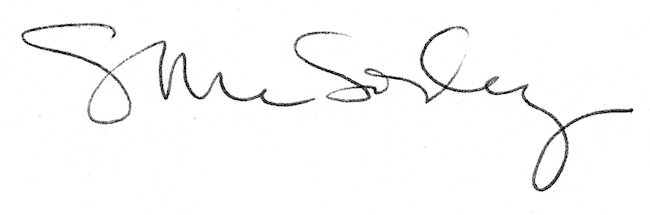 